CERERE DE TRANSFER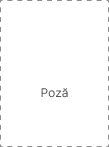 Date personale  Situația familialăInformați suplimentareMembru al Bisericii Elim din data de: ………/……… /…………………	      Am slujit în Biserică în: Cer transferul din Biserica Elim la Biserica ………………………….. din motiv ……………………………………………………………………………………………………………………………………………………………………………		Data completării: 	                                                    Semnătura: Locul:Pentru mai multe detalii sau nelămuriri, vă rugăm să contactați secretariatul biserici.Păstor 										Secretar         Dorin Albuț										Daniel Vlad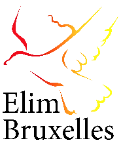 Biserica Elim Bruxelles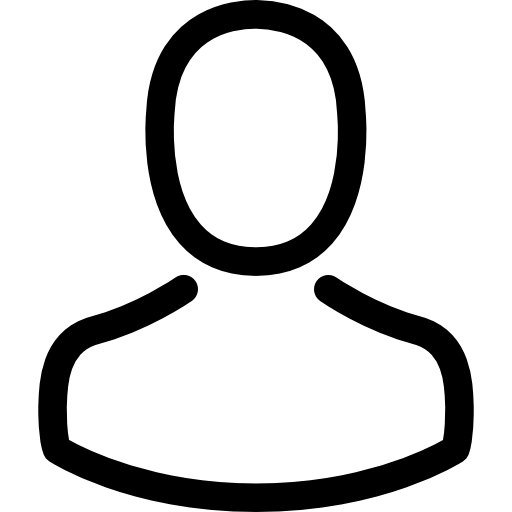 Rue Stéphanie 1071020 LaekenBruxellesNume: ………………………………………………………Prenume: ………………………………………………………Data nașterii: ……… /……… /………………………Locul nașterii: ………………………………………………..Număr de telefon: ……………………………………..Adresa e-mail: ………………………………………………Adresa locuinței: …………………………………………………………………………………………………………………. Adresa locuinței: …………………………………………………………………………………………………………………. ☐ Căsătorit(ă)☐ Necăsătorit(ă)☐ Văduv(ă)☐ Alte situațiiNumele soțului/soției :………………………………...Numele soțului/soției :………………………………...Data căsătoriei : ……… /……… /……………………….Data căsătoriei : ……… /……… /……………………….☐ Grup de laudă și închinare ☐ Școala duminicală☐ Primire/Ordine☐ Fanfară☐ Cor☐ Sunet☐ Orchestră☐ Prorocie☐ Transmisie/Traducere☐ Grup de tineri☐ Predicare☐ Misiune/Evanghelizare☐ Păstorire☐ Altceva
……………….………………………………………………..☐ Altceva
……………….………………………………………………..